What is Laser Therapy?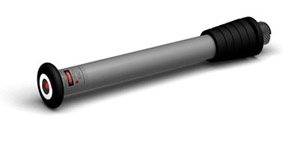 Laser therapies are medical treatments that use focused light. Unlike most light sources, light from a laser (which stands for light amplification by stimulated emission of radiation) is tuned to specific wavelengths.How Does it Work?Low-level laser (light) therapy is a fast-growing technology used to treat a multitude of conditions that require stimulation of healing, relief of pain and inflammation, and restoration of function. Although the skin is the organ that is naturally exposed to light more than any other organ, it still responds well to red and near-infrared wavelengths. The photons are absorbed by mitochondrial chromophores in skin cells. Consequently electron transport, adenosine triphosphate (ATP) nitric oxide release, blood flow, reactive oxygen species increase and diverse signaling pathways get activated. Stem cells can be activated allowing increased tissue repair and healing.What is Laser Therapy Used For?lowering inflammation Wound healing/Tissue growth and repairDepression & AnxietyPain relief Arthritis Back pain & neck painAutoimmune conditions Traumatic brain injuriesTooth & gum tissue repair Stimulate Hair growthAcne & scarsSkin conditionsHeart attack – hastens healing of the damageFractures Fibromyalgia Improving bone density NeuropathyMuscle tissue for performance, fatigue and repairSpinal cord injuryInjuries in connective tissue/joints Carpal Tunnel SyndromeBurnsmigraines and headaches